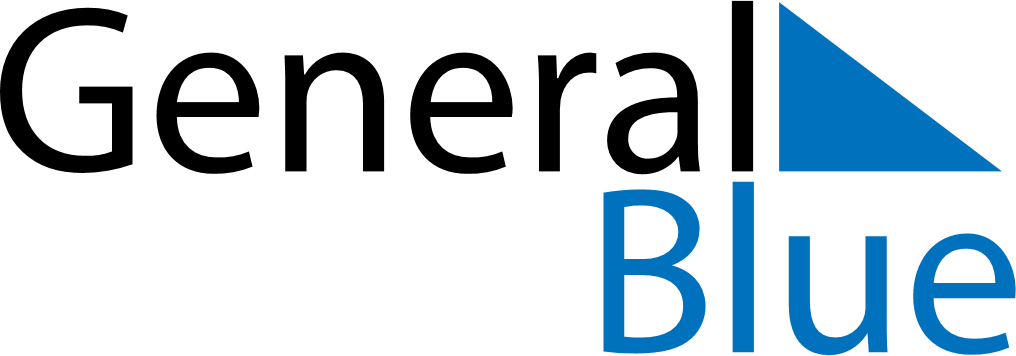 Weekly CalendarJanuary 14, 2024 - January 20, 2024Weekly CalendarJanuary 14, 2024 - January 20, 2024Weekly CalendarJanuary 14, 2024 - January 20, 2024Weekly CalendarJanuary 14, 2024 - January 20, 2024Weekly CalendarJanuary 14, 2024 - January 20, 2024Weekly CalendarJanuary 14, 2024 - January 20, 2024SUNDAYJan 14MONDAYJan 15TUESDAYJan 16WEDNESDAYJan 17THURSDAYJan 18FRIDAYJan 19SATURDAYJan 20